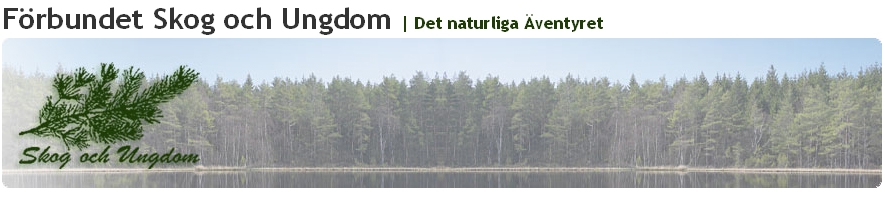 DAGORDNING VID KONSTITUERANDE MÖTE. 1. Öppnande 2. Dagordning 3. Val av ordförande och sekreterare för mötet 4. Val av justeringsmän 5. Redogörelse av Skog och Ungdoms verksamhet och stadgar 6. Bildande av lokalavdelning 7. Val av interimstyrelse 8. Val av revisorer 9. Val av firmatecknare10. Öppnande av bank-konto11. Beslut om avdelningens program12. Beslut om medlemsavgift13. Beslut om möte med avdelningens styrelse14. AvslutandeFörbundet Skog och UngdomBox 2032, 641 02 Katrineholm Tel: 0150-503 95 forbundet@skogochungdom.sewww.skogochungdom.se